Приложение 2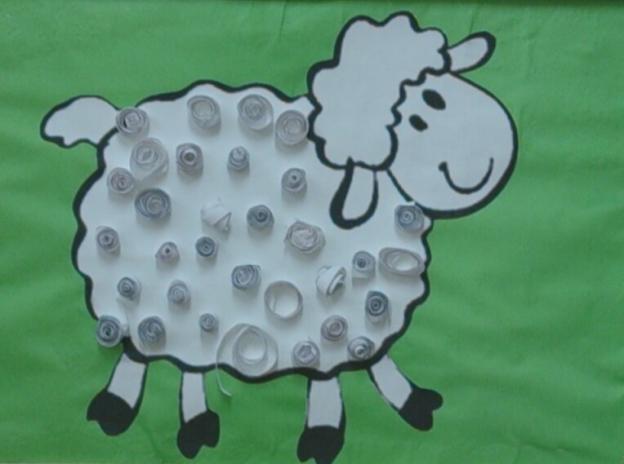 Рисунок 1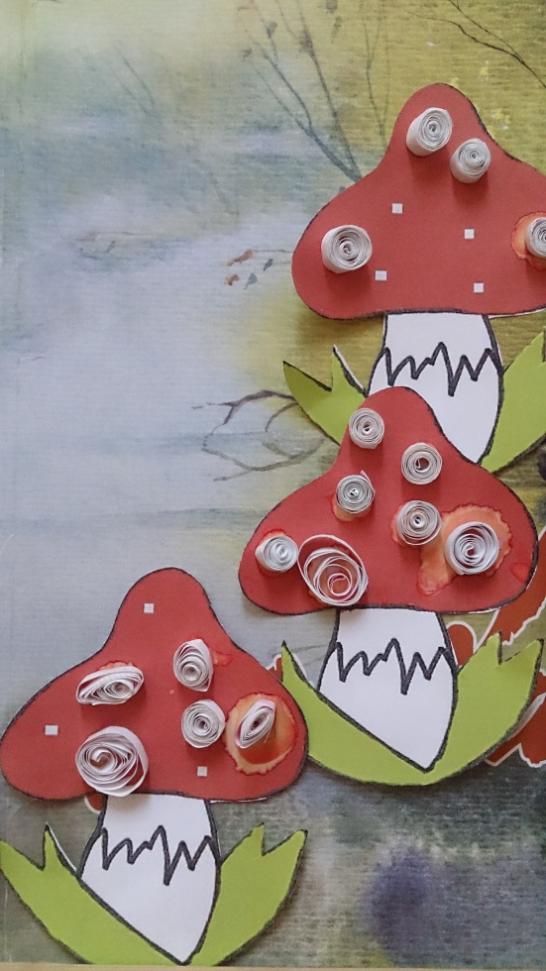 Рисунок 2 Рисунок 3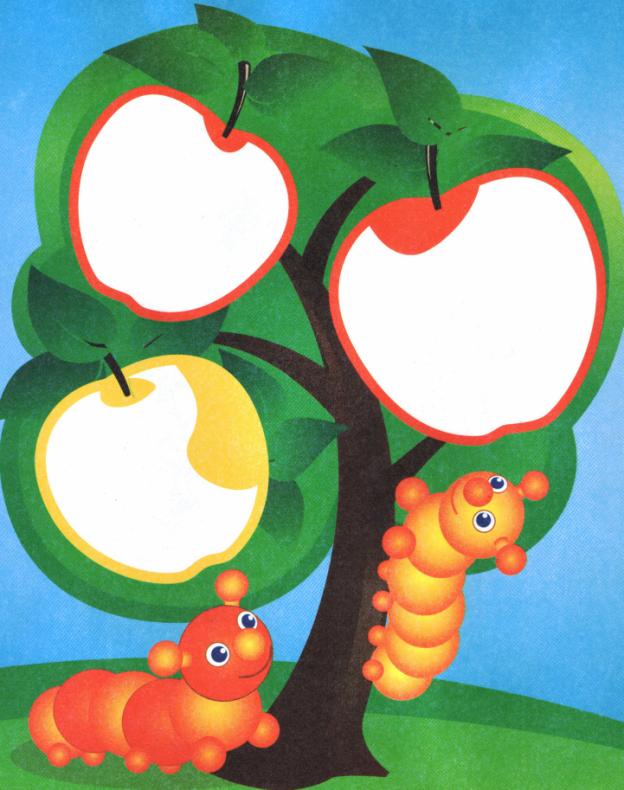  Рисунок 4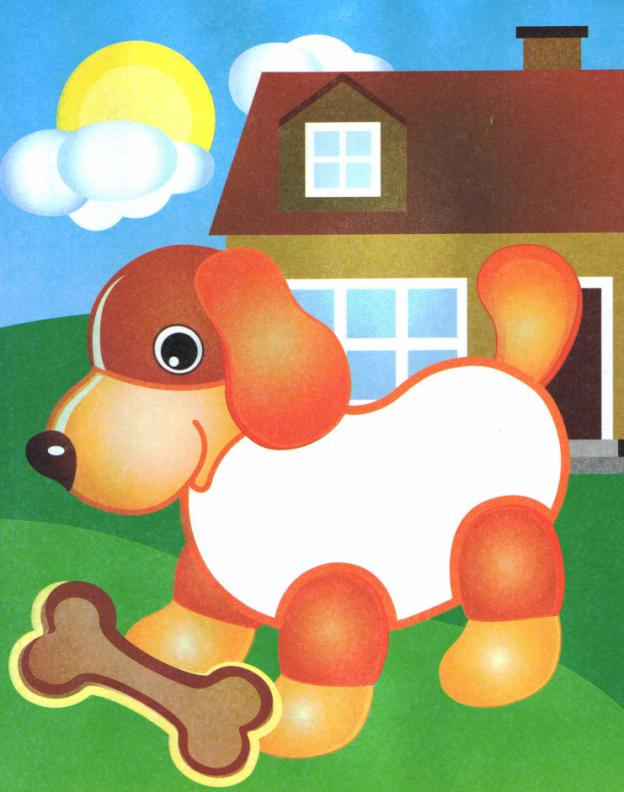  Рисунок 5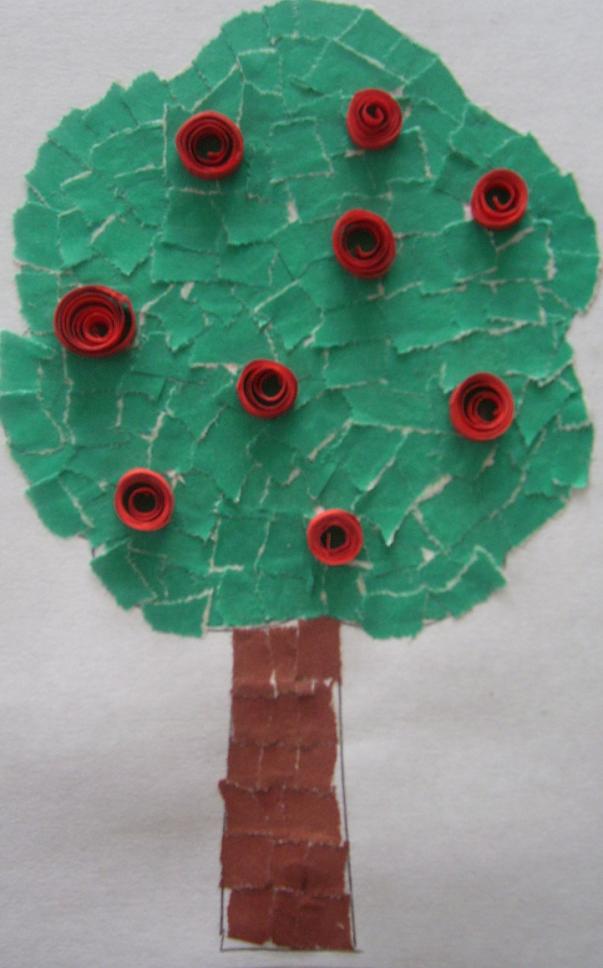  Рисунок 6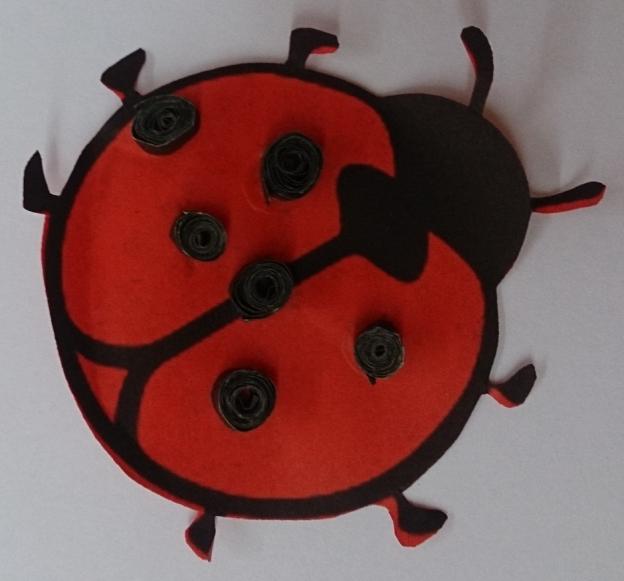  Рисунок 7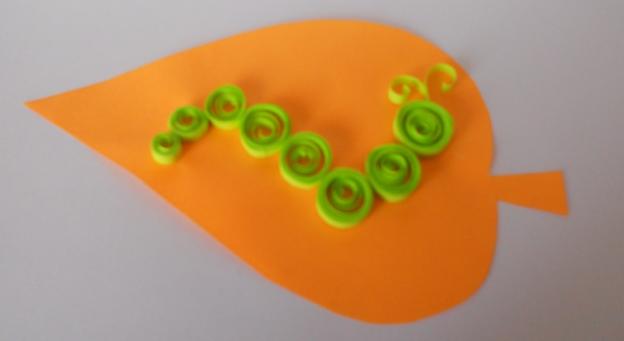  Рисунок 7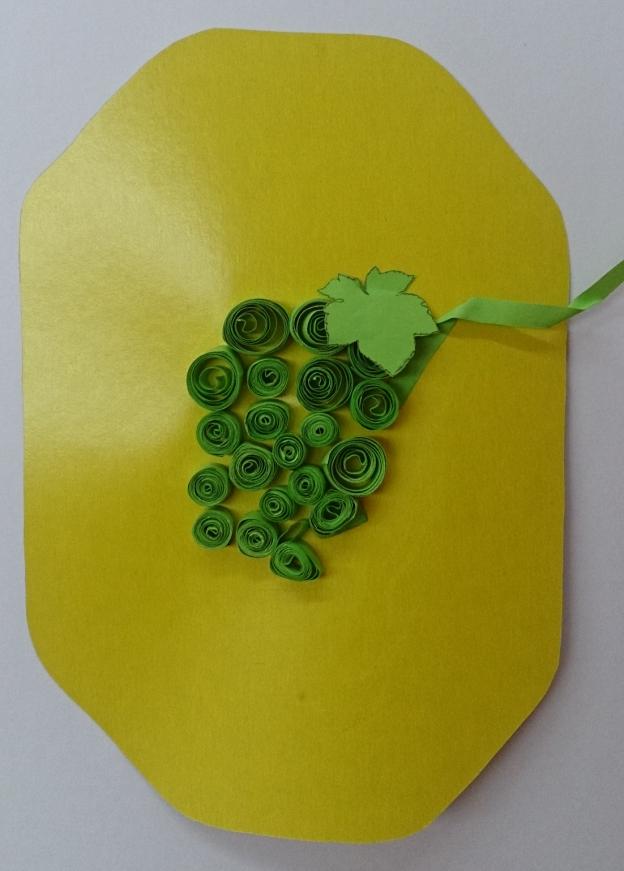  Рисунок 8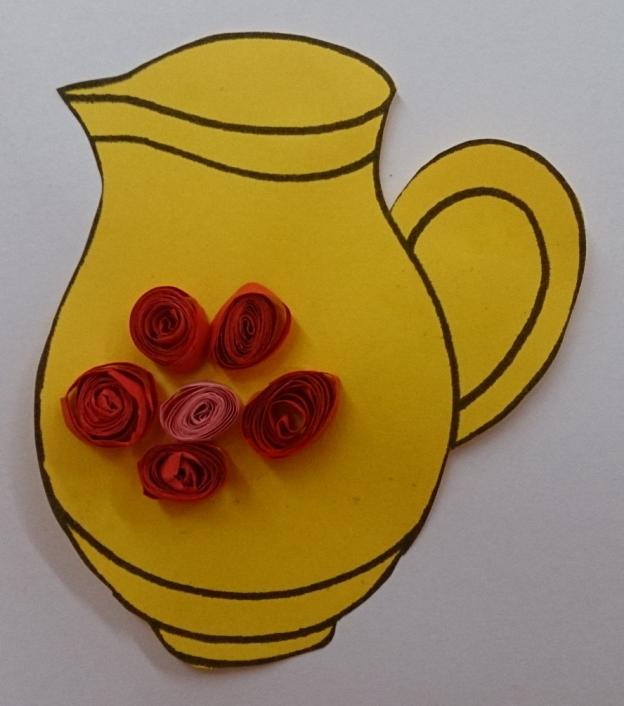  Рисунок 9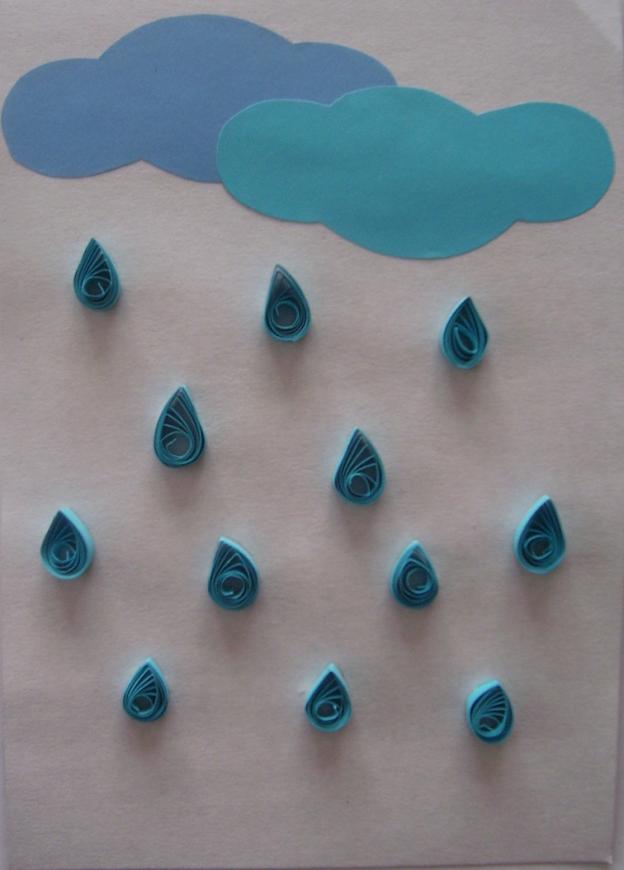 Рисунок 10 Рисунок 11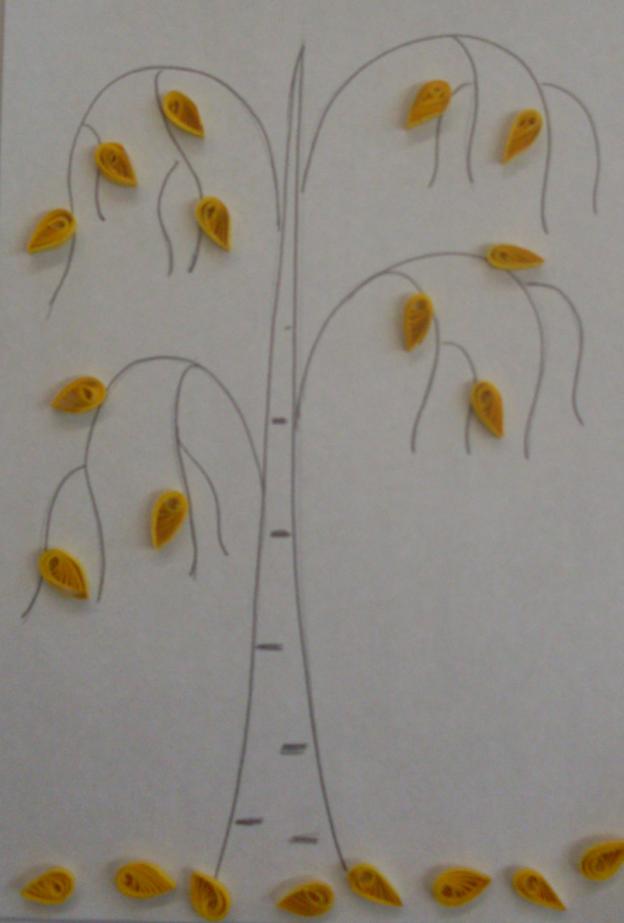 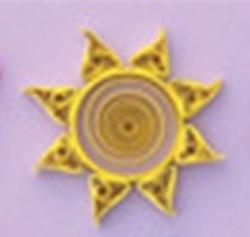 Рисунок 12 Рисунок 13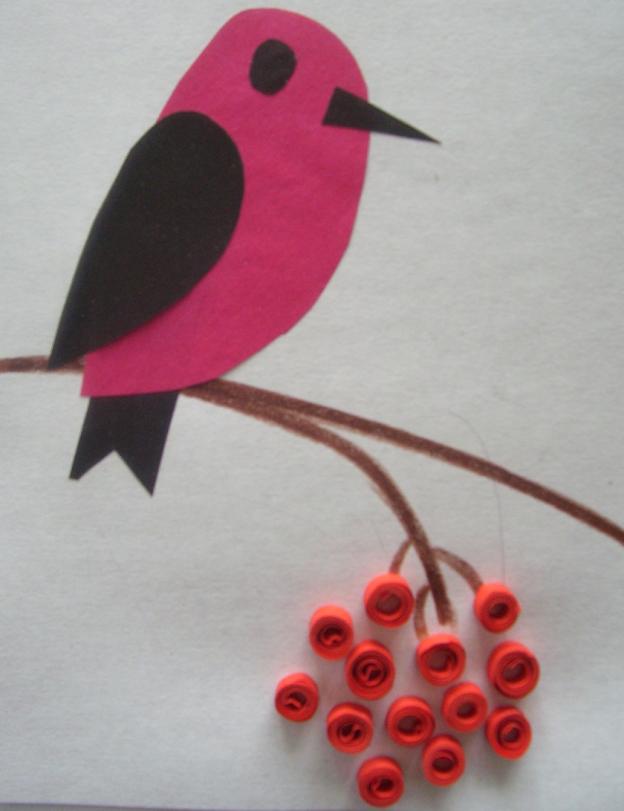  Рисунок 14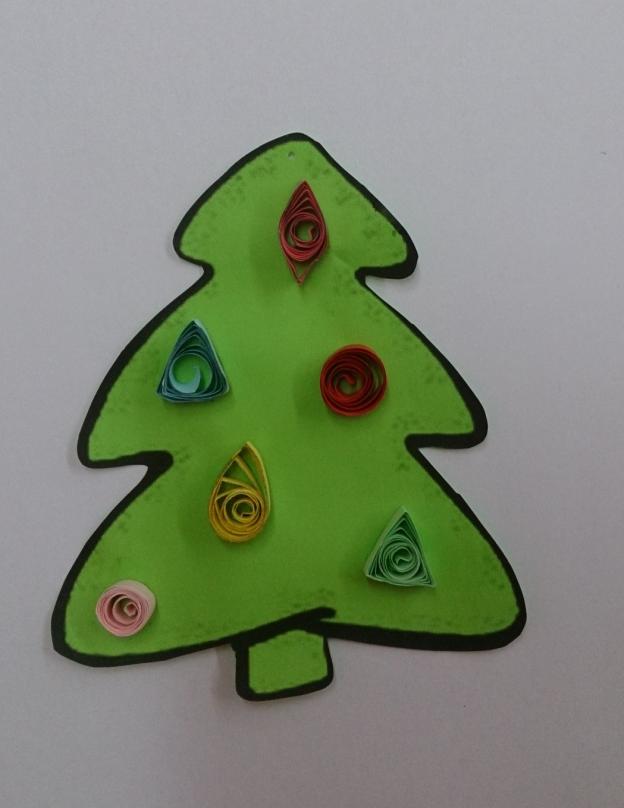 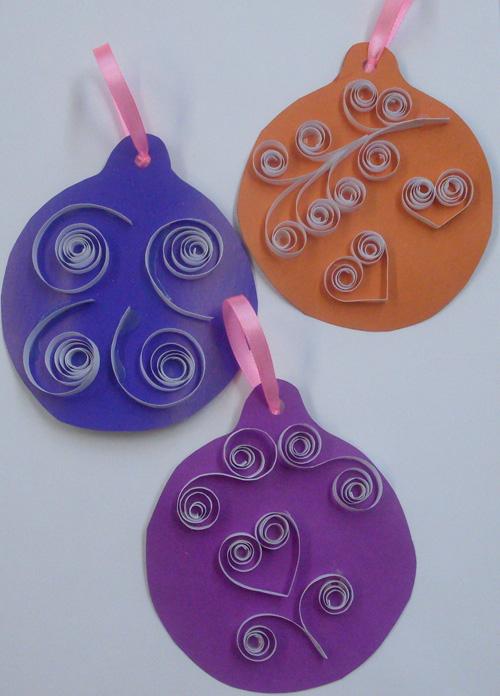 Рисунок 15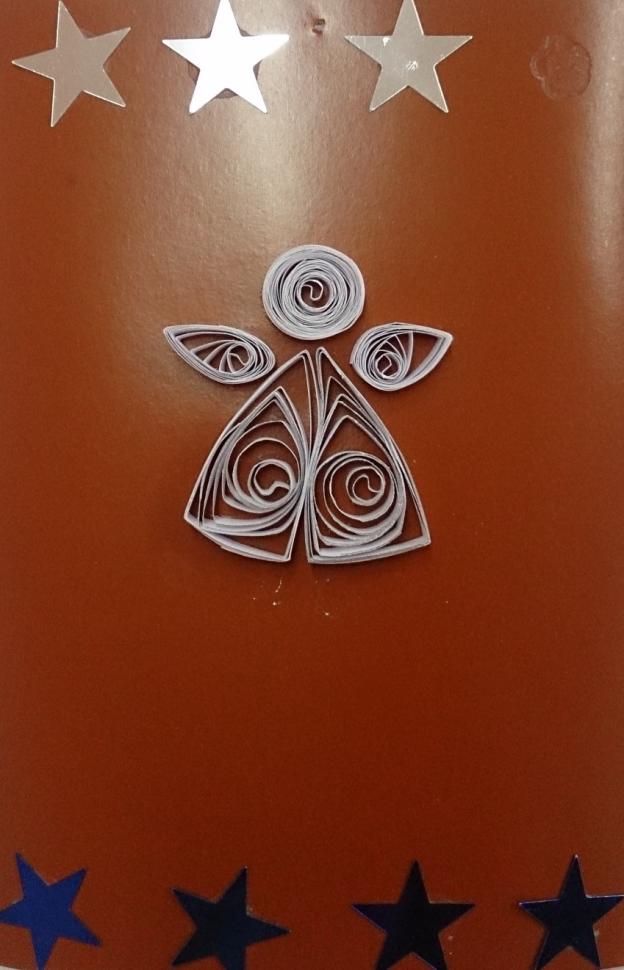 Рисунок 16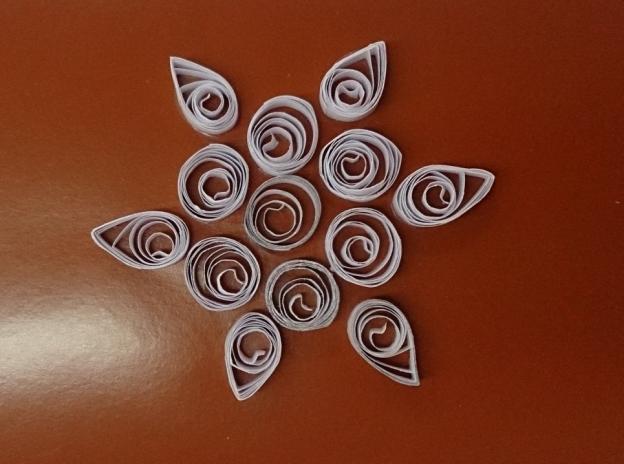 Рисунок 17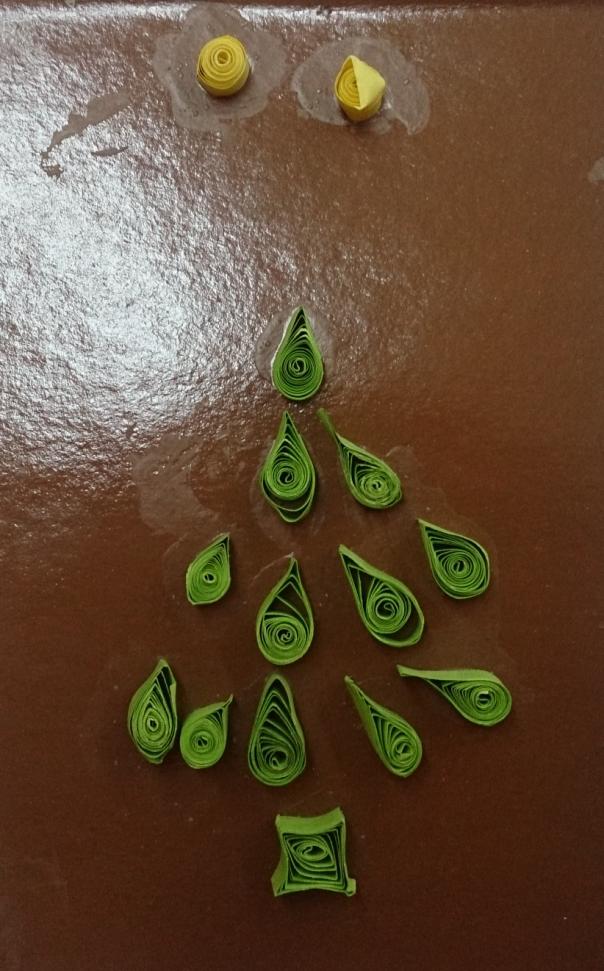 Рисунок 18 Рисунок 19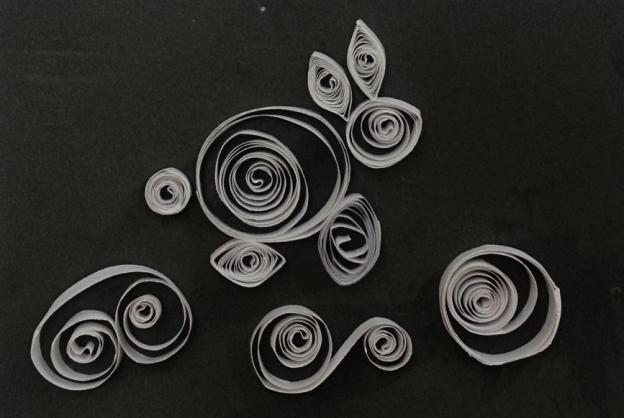 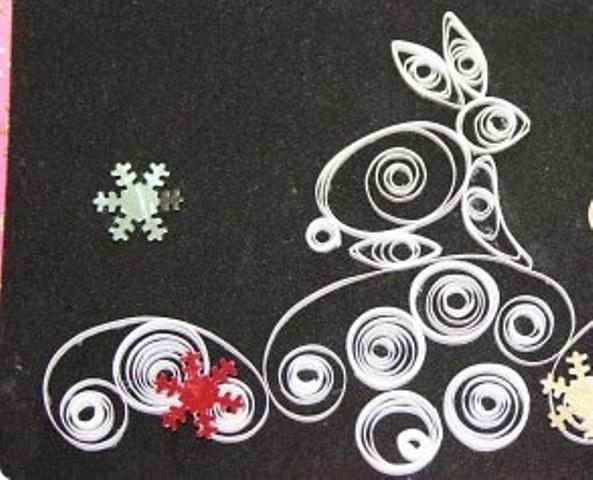 Рисунок 20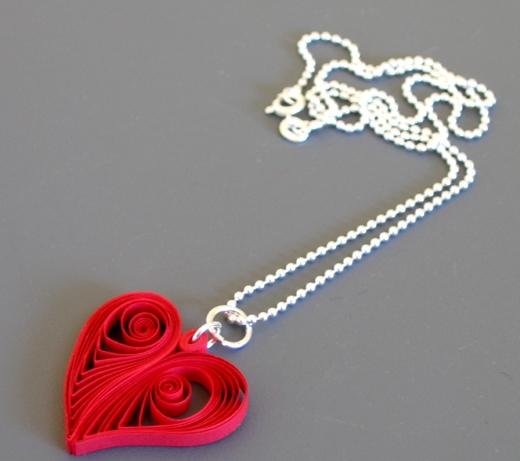 Рисунок 21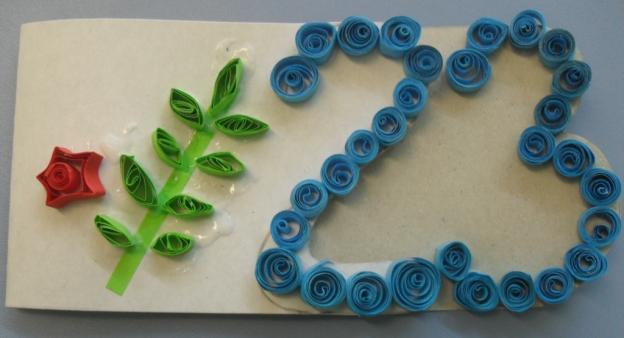 Рисунок 22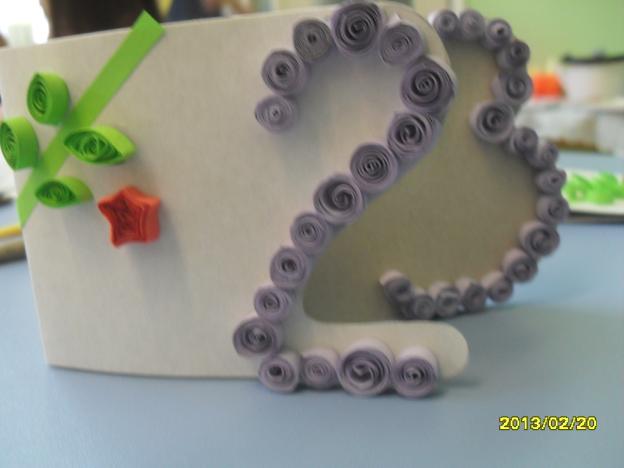 Рисунок 23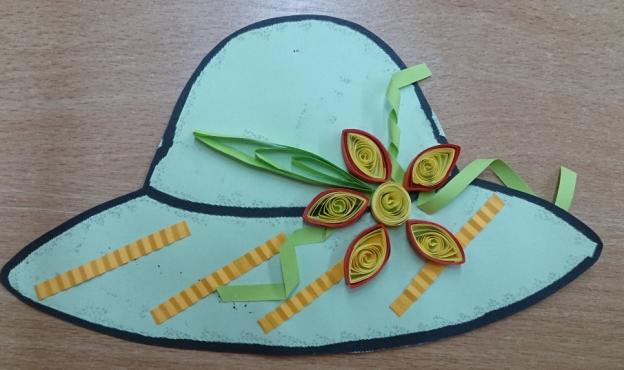 Рисунок 24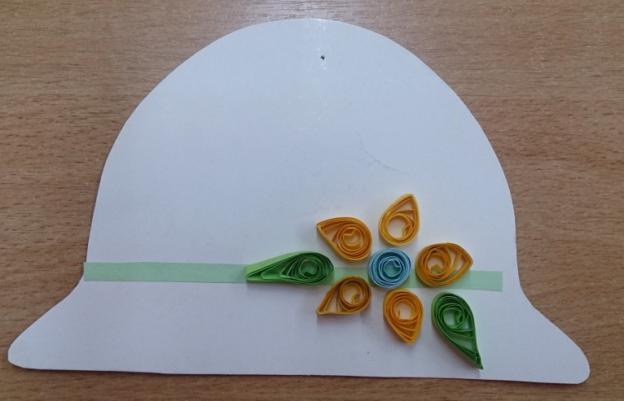 Рисунок 25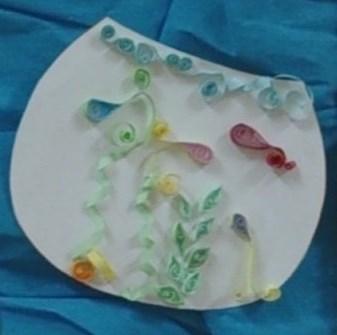 Рисунок 26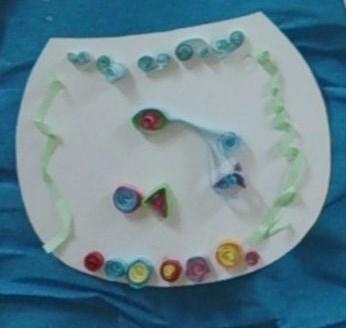 Рисунок 27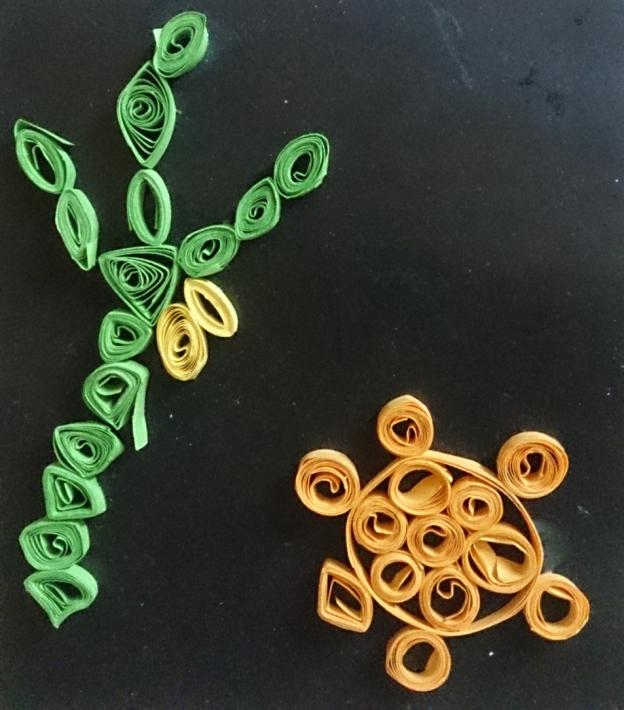 Рисунок 28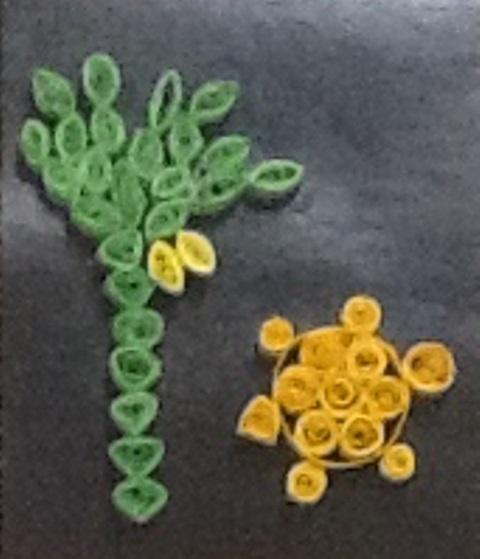 Рисунок 29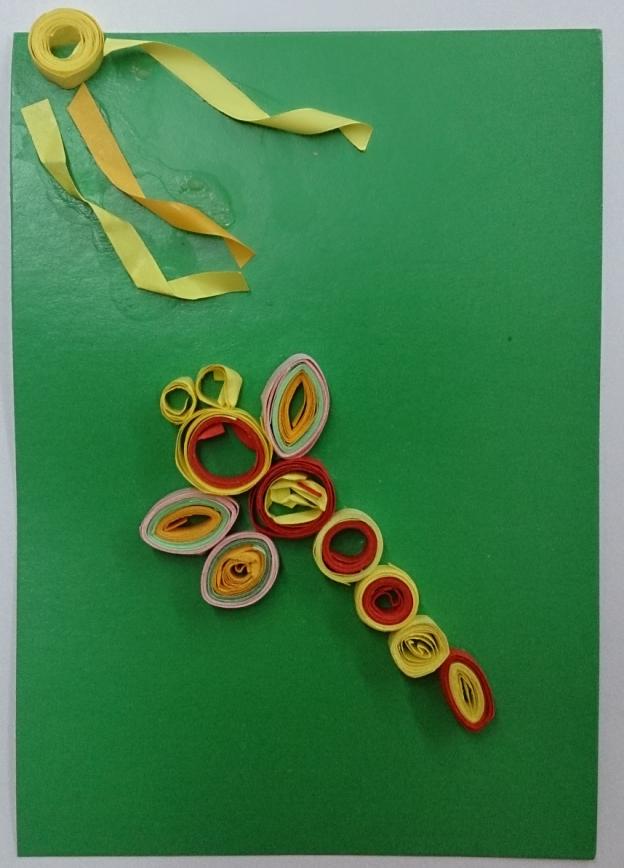 Рисунок 30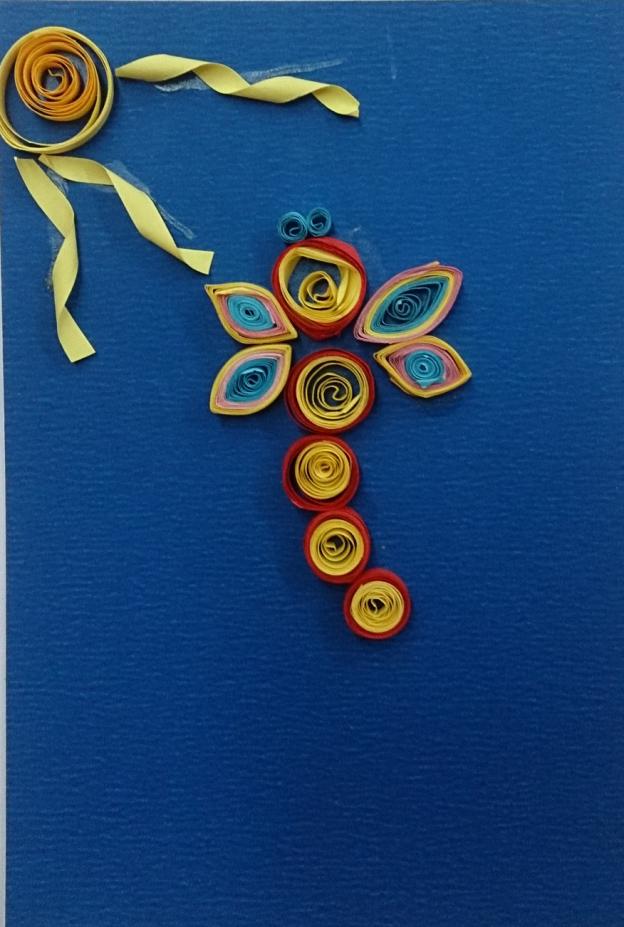 Рисунок 31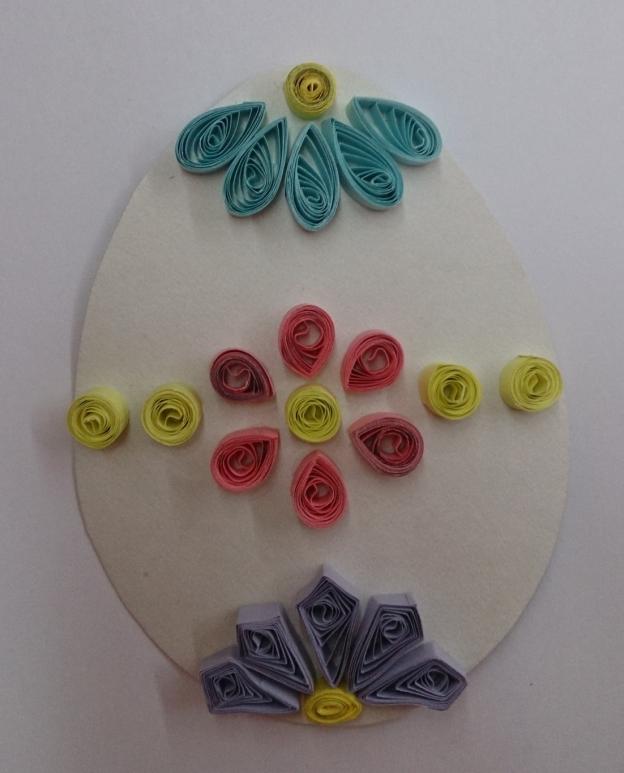 Рисунок 32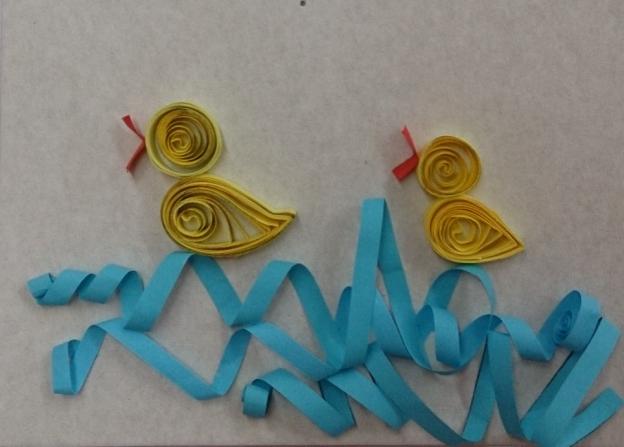 Рисунок 33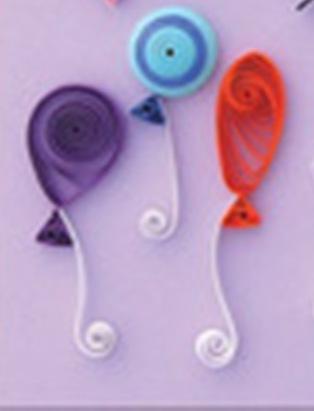 Рисунок 34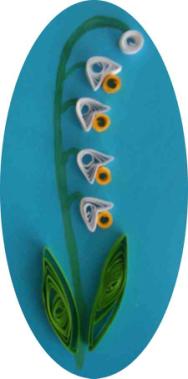 Рисунок 35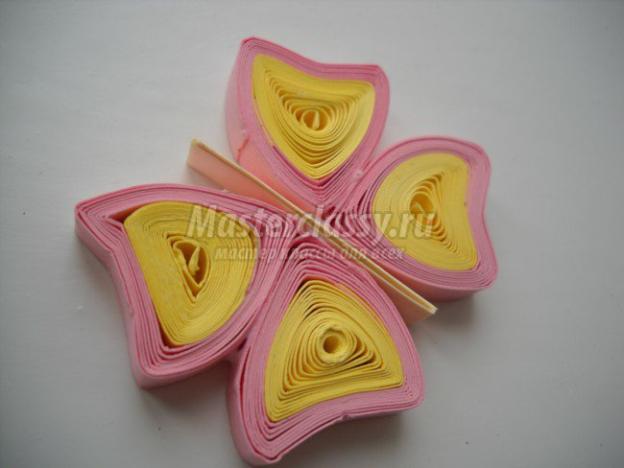 Рисунок 36